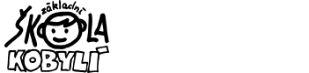 ŽÁDOST O ODKLAD POVINNÉ ŠKOLNÍ DOCHÁZKY PRO ŠKOLNÍ ROK 2021/2022Podle § 37 zákona č. 561/2004 Sb., o předškolním, základním středním, vyšším odborném a jiném vzdělávání (školský zákon) ve znění pozdějších předpisů žádám o odklad povinné školní docházky ve školním roce 2021/2022 pro:Jméno a příjmení dítěte: 		Datum a místo narození:  		Rodné číslo: 		Adresa trvalého bydliště: 		Účastníci řízení:1. Žadatelé Zákonný zástupce (pro písemnou komunikaci): Jméno a příjmení: 		Adresa trvalého bydliště (je-li odlišná od bydliště dítěte): 	Telefon:		e-mail:		Zákonný zástupce: Jméno a příjmení: 		Adresa trvalého bydliště (je-li odlišná od bydliště dítěte): 	Telefon:		e-mail:		2. Škola:ZŠ Kobylí, okres Břeclav, příspěvková organizaceAdresa: Školní 661, 691 10 Kobylí IČ: 63402939Zastoupená ředitelem Mgr. Vlastimilem JandouDůvod k odkladu školní docházky:K žádosti o odklad školní docházky zákonní zástupci doložili: Doporučující posouzení příslušného školského poradenského zařízení      Doporučující posouzení odborného lékaře                                                  Oba zákonní zástupci žádají odklad školní docházky dítěte ve shodě.V Kobylí dne: ________________  Podpis zákonných zástupců:		